Fúrt kút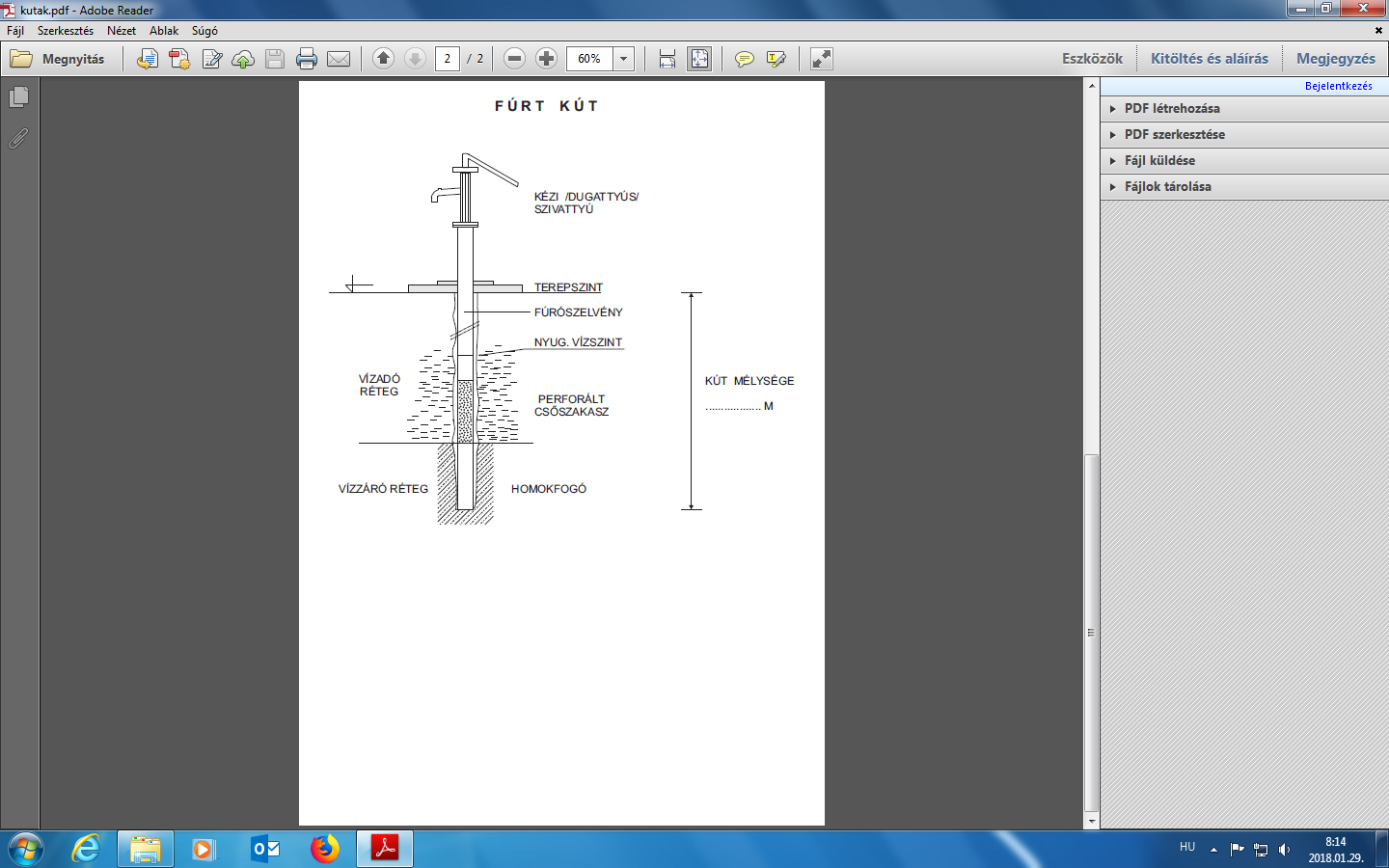 Név:Cím:Hrsz.: Tel.: Kútfúrás időpontja*:Kúttfúró neve*:Tulajdonos aláírásaTulajdonos aláírásaKútfúró aláírása*Kútfúró aláírása*